Клуб сказкаСтаршая группа Задание на 22.04.20Тема  «Какие бывают сказки»Задание 1. Прочитайте теоретический материал по теме  «Какие бывают сказки»Сказки в литературеОпределенияСказка — прозаическое фольклорное произведение, обычно — со счастливым концом.Волшебная сказка — это эпическое фольклорное произведение со строгой композицией (экспозиция — завязка — кульминация — развязка). Обычно в волшебной сказке есть волшебные герои (Иван Царевич, Василиса Премудрая), волшебные предметы (сапоги-скороходы, скатерть-самобранка) и волшебные помощники (как правило, животные — Серый Волк, Орёл, Зайчик -побегайчик).Бытовая сказка — сказка, сюжет которой максимально приближен к реальности. Главный герой такой сказки — как правило, обычный человек, хитрый и ловкий. Он добивается торжества справедливости.Сказки о животных — сказка, главными действующими лицами которой выступают животные. Животные наделены свойствами человека (разговаривают, выстраивают отношения, обманывают друг друга, проявляют симпатию).В сказках отражаются мечты народа о счастье, представление о справедливости, морали.Особенности волшебной сказкиВ волшебной сказке — особый мир, где всегда происходит борьба добра со злом. И главный герой — храбрый человек, который побеждает зло. Даже если в начале сказки его представляют дурачком, бездельником (Иванушка-дурачок, Емеля), то в конце он обязательно красив и умён, как правило — награждён богатством и женится на первой красавице.Женщины в волшебной сказке — очаровательны и обладают потрясающими умениями (Василиса, Марья Моревна, Елена Прекрасная).Главному герою обычно помогают волшебные помощники (Сивка-бурка, Серый Волк и пр.).Задание 2. «Какие сказки  художник изобразил на картинке». Запиши названия  в  три столбика: Волшебная сказка,   сказки про животных, бытовая сказка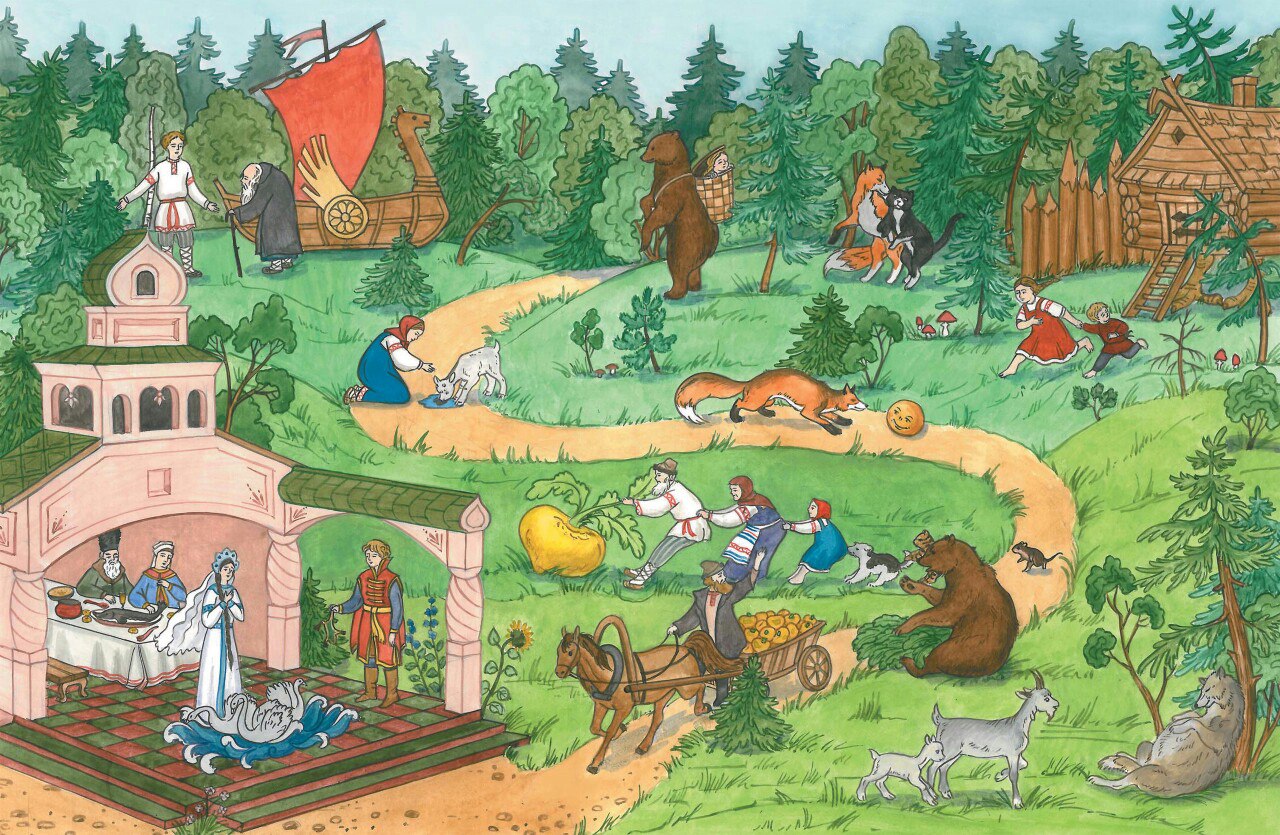 Волшебные сказкиСказки про животныхБытовые сказки